Контрольная работа № 1 по теме: «Тепловые явления»Вариант 1Стальная деталь массой 500 г при обработке на токарном станке нагрелась на 20 °С. Чему равно изменение внутренней энергии детали?Какую массу пороха нужно сжечь, чтобы при полном его сгорании выделилось 38 000 кДж энергии?Оловянный и латунный шары одинаковой массы, взятые при температуре 20 °С, опустили в горячую воду. Одинаковое ли количество теплоты получат шары от воды при нагревании?На сколько изменится температура воды массой 20 кг, если ей передать всю энергию, выделившуюся при сгорании бензина массой 20 г?Контрольная работа № 1 по теме: «Тепловые явления»Вариант 2Определи массу серебряной ложки, если для изменения ее температуры от 20 до 40 °С требуется 250 Дж энергии.Какое количество теплоты выделится при полном сгорании торфа массой 200 г?Стальную и свинцовую гири массой по 1 кг прогрели в кипящей воде, а затем поставили на лед. Под какой из гирь растает больше льда?Какую массу керосина нужно сжечь, чтобы получить столько же энергии, сколько ее выделяется при сгорании каменного угля массой 500 г?Контрольная работа № 2 по теме:
«Изменение агрегатных состояний вещества»Вариант 1Расплавится ли нафталин, если его бросить в кипящую воду? Ответ обоснуйте. (Температура плавления нафталина 80 градусов Цельсия, температура кипения воды 100 градусов)Найти количество теплоты необходимое для плавления льда массой 500 грамм, взятого при 0 градусов Цельсия. Удельная теплота плавления льда 3,4 * 105 Дж/кгНайти количество теплоты, необходимое для превращения в пар 2 килограммов воды, взятых при 50 градусах Цельсия. Удельная теплоемкость воды 4200 Дж/(кг С), удельная теплота парообразования 2,3 * 106 Дж/кг,За 1,25 часа в двигателе мотороллера сгорело 2,5 кг бензина. Вычислите КПД двигателя, если за это время он совершил 2,3 * 10 7 Дж полезной работы. Удельная теплота сгорания бензина 4,6 *107 Дж / кгКонтрольная работа № 2 по теме:
«Изменение агрегатных состояний вещества»Вариант 2Почему показание влажного термометра психрометра всегда ниже температуры воздуха в комнате?Найти количество теплоты, необходимое для превращения в пар 200 г воды, взятой при температуре кипения. Удельная теплота парообразования воды 2,3 * 106 Дж/кгНайти количество теплоты, необходимое для плавления льда массой 400 грамм, взятого при – 20 градусах Цельсия. Удельная теплота плавления льда 3,4 * 105 Дж/кг, удельная теплоемкость льда 2100 Дж/(кг С)Определите полезную работу, совершенную двигателем трактора, если для ее совершения потребовалось 1,5 кг топлива с удельной теплотой сгорания 4,2 * 106 Дж/кг, а КПД двигателя 30 %Контрольная работа № 3 по теме «Электрические явления»Вариант 1Уровень АДва легких одинаковых шарика подвешены на шелковых нитях. Шарики зарядили одинаковыми одноименными зарядами. На каком рисунке изображены эти шарики?А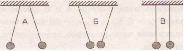 БВА и ВОтрицательно заряженной палочкой коснулись стержня электроскопа (см. рисунок). Как был заряжен электроскоп?ОтрицательноПоложительно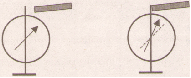 Мог быть заряжен положительно, мог и отрицательноЭлектроскоп не был заряженВ электрическое поле положительно заряженного шара вносят положительно заряженную гильзу. В какой точке поля отклонение гильзы будет минимальным?А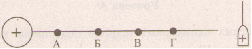 БВГДва одинаковых электрометра А и В имеют электрические заряды qA = 0 Кл и qB = + 20 Кл соответственно. После соединения электрометров проводником, их заряды станут равныqA = + 20 Кл и qB = + 20 Кл 2) qA = + 10 Кл и qB = + 10 Кл 3) qA = + 20 Кл и qB = 0 Кл 4) qA = 0 Кл и qB = 0 КлПылинка, имеющая положительный заряд +e, потеряла электрон. Каким стал заряд пылинки?0 2) –2e 3) +2e 4) –eСогласно современным представлениям, ядро атома состоит изэлектронов и протонов 2) нейтронов и позитронов 3) одних протонов 4) протонов и нейтроновУровень ВСоставьте правильные с физической точки зрения предложения.К каждой позиции первого столбца подберите соответствующую позицию второго и запишите в таблицу выбранные цифры под соответствующими буквами.НАЧАЛО ПРЕДЛОЖЕНИЯКОНЕЦА) Если стеклянную палочку потереть о шелк, то палочка приобрететБ) Атом, захвативший лишний электрон, превращается вВ) У протона1) положительный заряд2) отрицательный заряд3) нет заряда4) положительный ион5) отрицательный ионУровень СНаша планета Земля имеет заряд (– 5,7 · 105) Кл. Какая масса электронов создает такой заряд? Заряд электрона (– 1,6 · 10–19) Кл, а его масса 9,1 · 10–31 кг. Полученный ответ выразите в миллиграммах (мг) и округлите до целых.Контрольная работа № 3 по теме «Электрические явления»Вариант 2Уровень АНа рисунке изображены три пары заряженных легких одинаковых шариков, подвешенных на шелковых нитях. Заряд одного из шариков указан на рисунках. В каком случае заряд второго шарика может быть отрицательным?А 2) А и Б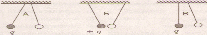 3)В 4) А и ВПоложительно заряженной палочкой коснулись стержня электроскопа (см. рисунок). Как был заряжен электроскоп?ОтрицательноПоложительноМог быть заряжен положительно, мог и отрицательноЭлектроскоп не был заряжен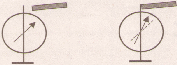 В электрическое поле положительно заряженного шара вносят положительно заряженную гильзу. В какой точке поля отклонение гильзы будет максимальным?А 2) Б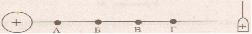 3) В 4) ГДва одинаковых электрометра А и В имеют электрические заряды qA = 0 Кл и qB = – 20 Кл соответственно. После соединения электрометров проводником, их заряды станут равныqA = – 20 Кл и qB = – 20 Кл 2) qA = – 10 Кл и qB = – 10 Кл 3) qA = + 20 Кл и qB = 0 Кл 4) qA = – 20 Кл и qB = 0 КлОт капли, имеющей электрический заряд –2e, отделилась капля с зарядом +e. Каков электрический заряд оставшейся части капли?–e 2) –3e 3) +e 4) +3eМодель атома Резерфорда описывает атом какоднородное электрически нейтральное тело очень малого размера 2) шар из протонов, окруженный слоем электронов 3) сплошной однородный положительно заряженный шар с вкраплениями электронов 4) положительно заряженное малое ядро, вокруг которого движутся электроныУровень ВСоставьте правильные с физической точки зрения предложения. К каждой позиции первого столбца подберите соответствующую позицию второго и запишите в таблицувыбранные цифры под соответствующими буквами.НАЧАЛО ПРЕДЛОЖЕНИЯ:А) Если стеклянную палочку потереть о шелк, то шелк приобрететБ) Атом, потерявший один или несколько электронов, превращается вВ) У нейтронаКОНЕЦ:1) положительный заряд2) отрицательный заряд3) нет заряда4) положительный ион5) отрицательный ионУровень СИмеются три одинаковых заряженных шара. Заряды первого и второго из них соответственно равны (– 6 мкКл) и 8 мкКл. После того, как эти шары были приведены в контакт, а затем разъединены, один из шаров соприкоснулся с третьим шаром, заряд которого стал (– 1 мкКл). Чему был равен первоначальный заряд третьего шара? Ответ выразите в микрокулонах (мкКл).Контрольная работа № 4 по теме: «Постоянный ток»Вариант 1Уровень АСила тока, идущего по проводнику, равна 2 А. Какой заряд проходит по проводнику за 10 минут?0,2 Кл 2) 5 Кл 3) 20 Кл 4) 1200 КлПри увеличении напряжения U на участке электрической цепи сила тока I в цепи изменяется в соответствии с графиком (см. рисунок). Электрическое сопротивление на этом участке цепи равно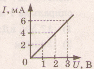 2 Ом0,5 Ом2 мОм500 ОмЕсли увеличить в 2 раза напряжение между концами проводника, а его длину уменьшить в 2 раза, то сила тока, протекающего через проводник,не изменится 2) уменьшится в 4 раза 3) увеличится в 4 раза 4) увеличится в 2 разаСопротивление участка цепи, изображенного на рисунке, равно11 Ом6 Ом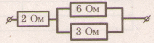 4 Ом1 ОмНа цоколе лампы накаливания написано: «150 Вт, 220 В». Найдите силу тока в спирали при включении в сеть с номинальным напряжением0,45 А 2) 0,68 А 3) 22 А 4) 220000 АПроволочная спираль, сопротивление которой в нагретом состоянии равно 55 Ом, включена в сеть с напряжением 127 В. Какое количество теплоты выделяет эта спираль за 1 минуту?17,595 кДж 2) 20 кДж 3) 230 кДж 4) 658,5 кДжУровень ВУстановите соответствие между физическими величинами и единицами измерения этих величин.К каждой позиции первого столбца подберите соответствующую позицию второго и запишите в таблицу выбранные цифры под соответствующими буквами.ФИЗИЧЕСКАЯ ВЕЛИЧИНА:А) Сила токаБ) СопротивлениеВ) Работа электрического токаЕДИНИЦЫ ИЗМЕРЕНИЯ:1) Джоуль2) Ватт3) Вольт4) Ампер5) ОмУровень СЭлектродвигатель подъемного крана подключен к источнику тока напряжением 380 В, при этом сила тока в обмотке 20 А. Определите КПД подъемного крана, если он поднимает груз массой 1 т на высоту 19 м за 50 с.
Контрольная работа № 4 по теме: «Постоянный ток»Вариант 2Уровень АВремя разряда молнии равно 3 мс. Сила тока в канале молнии около 30 кА. Какой заряд проходит по каналу молнии?90 Кл 2) 0,1 мкКл 3) 90 кКл 4) 0,1 мКлНа рисунке изображен график зависимости силы тока в проводнике от напряжения на его концах. Чему равно сопротивление проводника?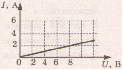 0,25 Ом2 Ом8 Ом4 ОмЕсли уменьшить в 2 раза напряжение между концами проводника, а его длину увеличить в 2 раза, то сила тока, протекающего через проводник,не изменится 2) уменьшится в 4 раза 3) увеличится в 4 раза 4) увеличится в 2 разаСопротивление участка цепи, изображенного на рисунке, равно9 Ом8 Ом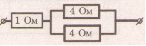 4 Ом3 ОмНа корпусе электродрели укреплена табличка с надписью: «220 В, 500 Вт». Найдите силу тока, потребляемого электродрелью при включении в сеть.55000 А 2) 2,27 А 3) 1,14 А 4) 0,88 АКакую работу совершит электрический ток в течение 2 минут, если сила тока в проводнике 4 А, а его сопротивление 50 Ом?1600 Дж 2) 96 кДж 3) 24 кДж 4) 400 ДжУровень ВУстановите соответствие между физическими величинами и формулами, по которым эти величины определяются.К каждой позиции первого столбца подберите соответствующую позицию второго и запишите в таблицу выбранные цифры под соответствующими буквами.ФИЗИЧЕСКАЯ ВЕЛИЧИНАА) Сила токаБ) НапряжениеВ) Сопротивление ФОРМУЛА1)        2) I2 · R              3)              4)                        5) I · U · t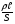 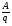 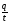 Уровень СКипятильник нагревает 1,2 кг воды от 12 ºС до кипения за 10 минут. Определите ток, потребляемый кипятильником, если он рассчитан на напряжение 220 В. КПД кипятильника 90%. Удельная теплоемкость воды 4200 Дж/(кг · ºС).Контрольная работа № 6 по теме: «Электромагнитные явления»Вариант 1Уровень АК магнитной стрелке (северный полюс затемнен, см. рисунок), которая может поворачиваться вокруг вертикальной оси, перпендикулярной плоскости чертежа, поднесли постоянный магнит. При этом стрелкаповернется на 180ºповернется на 90º по часовой стрелке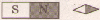 повернется на 90º против часовой стрелкиостанется в прежнем положенииКакое утверждение верно?А. Магнитное поле возникает вокруг движущихся зарядовБ. Магнитное поле возникает вокруг неподвижных зарядов1) А 2) Б 3) А и Б 4) Ни А, ни БНа каком рисунке правильно изображена картина магнитных линий магнитного поля длинного проводника с постоянным током, направленным перпендикулярно плоскости чертежа на нас?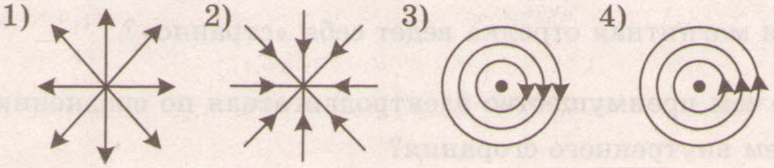 При увеличении силы тока в катушке магнитное полене изменяется 2) ослабевает 3) исчезает 4) усиливаетсяКакое утверждение верно?А. Северный конец магнитной стрелки компаса показывает на географический Южный полюсБ. Вблизи географического Северного полюса располагается южный магнитный полюс ЗемлиА 2) Б 3) А и Б 4) ни А, ни БКвадратная рамка расположена в магнитном поле в плоскости магнитных линий так, как показано на рисунке. Направление тока в рамке показано стрелками. Как направлена сила, действующая на сторону ab рамки со стороны магнитного поля?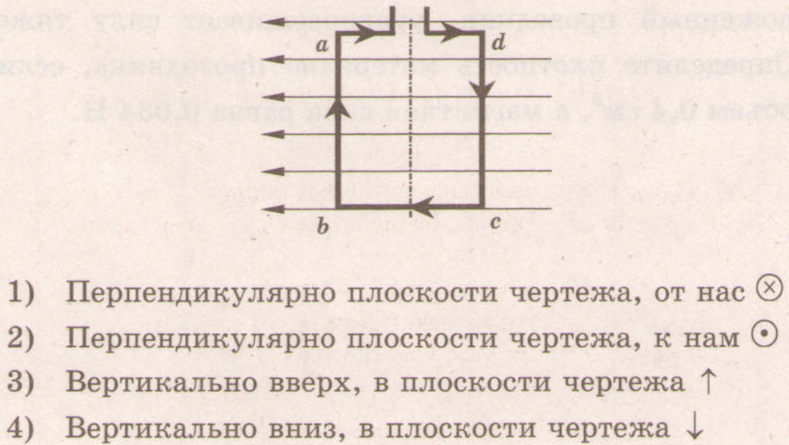 Уровень ВУстановите соответствие между научными открытиями и именами ученых, которым эти открытия принадлежат.К каждой позиции первого столбца подберите соответствующую позицию второго и запишите в таблицу выбранные цифры под соответствующими буквами.ОТКРЫТИЕА) Впервые обнаружил взаимодействие проводника с током и магнитной стрелкиБ) Построил первый электродвигательВ) Создал первый электромагнит УЧЕНЫЕ-ФИЗИКИ1) А. Ампер2) М. Фарадей3) Х. Эрстед4) Б. Якоби5) Д. ДжоульУровень СМагнитная сила, действующая на горизонтально расположенный проводник, уравновешивает силу тяжести. Определите плотность материала проводника, если его объем 0,4 см3, а магнитная сила равна 0,034 Н.Контрольная работа № 6 по теме: «Электромагнитные явления»Вариант 2Уровень АК магнитной стрелке (северный полюс затемнен, см. рисунок), которая может поворачиваться вокруг вертикальной оси, перпендикулярной плоскости чертежа, поднесли постоянный магнит. При этом стрелкаповернется на 180ºповернется на 90º по часовой стрелке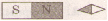 повернется на 90º против часовой стрелкиостанется в прежнем положенииКакое утверждение верно?А. Магнитное поле можно обнаружить по действию на движущийся зарядБ. Магнитное поле можно обнаружить по действию на неподвижный заряд1) А 2) Б 3) А и Б 4) Ни А, ни БЧто представляют собой магнитные линии магнитного поля тока?Линии, исходящие от проводника и уходящие в бесконечностьЗамкнутые кривые, охватывающие проводникКривые, расположенные около проводникаЛинии, исходящие от проводника и заканчивающиеся на другом проводникеПри внесении железного сердечника в катушку с током магнитное полене изменяется 2) ослабевает 3) исчезает 4) усиливаетсяКакое утверждение верно?А. Северный конец магнитной стрелки компаса показывает на географический Северный полюсБ. Вблизи географического Северного полюса располагается южный магнитный полюс ЗемлиА 2) Б 3) А и Б 4) ни А, ни БВ однородном магнитном поле находится рамка, по которой начинает течь ток (см. рисунок). Сила, действующая на нижнюю сторону рамки, направлена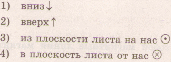 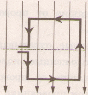 Уровень ВУстановите соответствие между физическими явлениями и техническими устройствами, в которых эти явления используются.К каждой позиции первого столбца подберите соответствующую позицию второго и запишите в таблицу выбранные цифры под соответствующими буквами.ФИЗИЧЕСКОЕ ЯВЛЕНИЕ:А) Взаимодействие магнитной стрелки и постоянных магнитовБ) Действие магнитного поля на проводник с токомВ) Взаимодействие электромагнита с железными опилкамиТЕХНИЧЕСКОЕ УСТРОЙСТВО:1) Электродвигатель2) Компас3) Звонок4) Радиоприемник5) Магнитный сепараторУровень СМагнитная сила, действующая на горизонтально расположенный проводник, уравновешивает силу тяжести. Определите объем проводника, если он изготовлен из латуни и магнитная сила равна 0,034 Н. Плотность латуни 8500 кг/м3.Контрольная работа № 6 по теме: «Световые явления»Вариант 1Уровень АПримером явления, доказывающего прямолинейное распространение света, может бытьобразование следа в небе от реактивного самолетасуществование тени от деревамираж над пустынейнеизменное положение Полярной звезды на небеЛуч света падает на плоское зеркало. Угол отражения равен 24º. Угол между падающим лучом и зеркалом12º 2) 102º 3) 24º 4) 66ºЧеловек, находившийся на расстоянии 4 м от плоского зеркала, переместился и оказался от зеркала на расстоянии 3 м. На сколько изменилось расстояние между человеком и его изображением?6 м 2) 4 м 3) 2 м 4) 1мЕсли предмет находится от собирающей линзы на расстоянии больше двойного фокусного расстояния (см. рисунок), то его изображении является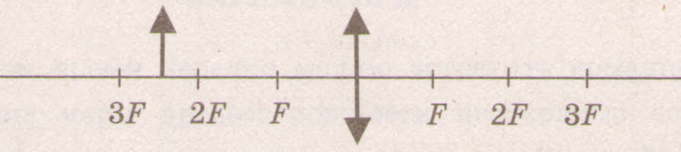 действительным, перевернутым и увеличеннымдействительным, прямым и увеличенныммнимым, перевернутым и уменьшеннымдействительным, перевернутым и уменьшеннымЧеловек носит очки, фокусное расстояние которых равно 50 см. Оптическая сила линз этих очков равнаD = 2 дптр 2) D = – 2 дптр 3) D = 0,02 дптр 4) D = – 0,02 дптрДля получения четкого изображения на сетчатке глаза при переводе взгляда с удаленных предметов на близкие изменяетсяформа хрусталика 2) размер зрачка 3) форма глазного яблока 4) форма глазного днаУровень ВУстановите соответствие между источниками света и их природой.К каждой позиции первого столбца подберите соответствующую позицию второго и запишите в таблицу выбранные цифры под соответствующими буквами.ИСТОЧНИКИ СВЕТА:А) МолнияБ) СветлячкиВ) Комета ИХ ПРИРОДА:1) Тепловые2) Отражающие свет3) Газоразрядные4) ЛюминесцентныеУровень СПостройте изображение светящейся точки после прохождения системы линз.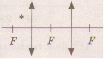 Контрольная работа № 6 по теме: «Световые явления»Вариант 2Уровень АТень на экране от предмета, освещенного точечным источником света, имеет размеры в 3 раза больше, чем сам предмет. Расстояние от источника света до предмета равно 1 м. Определите расстояние от источника света до экрана.1 м 2) 2 м 3) 3 м 4) 4 мЛуч света падает на плоское зеркало. Угол падения уменьшили на 5º. Угол между Угол между плоским зеркалом и отраженным лучщмувеличился на 10º 2) увеличился на 5º 3) уменьшился на 10º 4) уменьшился на 5ºЧеловек удаляется от плоского зеркала. Его изображение в зеркалеостается на месте 2) приближается к зеркалу 3) удаляется от зеркала 4) становится нерезкимКаким будет изображение предмета в собирающей линзе, если предмет находится между фокусом и двойным фокусом линзы?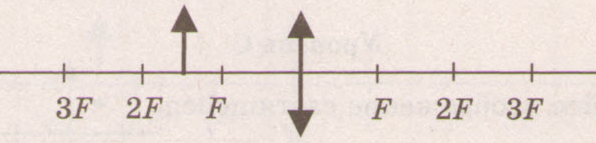 действительным, перевернутым и увеличеннымдействительным, прямым и увеличенныммнимым, перевернутым и уменьшеннымдействительным, перевернутым и уменьшеннымЧему равна оптическая сила рассеивающей линзы, если ее фокусное расстояние равно (– 10 см)?– 0,1 дптр 2) + 0,1 дптр 3) – 10 дптр 4) + 10 дптрМальчик носит очки с рассеивающими линзами. Какой у него дефект зрения?Дальнозоркость 2) Дальтонизм 3) Близорукость 4) АстигматизмУровень ВУстановите соответствие между оптическими приборами и основными физическими явлениями, лежащими в основе принципа их действия.К каждой позиции первого столбца подберите соответствующую позицию второго и запишите в таблицу выбранные цифры под соответствующими буквами.ПРИБОР:А) ПерископБ) ПроекторВ) Фотоаппарат ФИЗИЧЕСКОЕ ЯВЛЕНИЕ:1) Прямолинейное распространение света2) Отражение света3) Преломление света4) Рассеяние светаУровень СПостройте изображение светящейся точки после прохождения системы линз.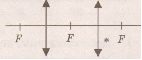 Итоговая контрольная работаВариант 1.Зачем в железнодорожных вагонах-ледниках, служащих для перевозки фруктов, мяса, рыбы и других скоропортящихся продуктов, промежутки между двойными стенками заполняют войлоком или несколькими слоями каких-либо пористых веществ, а снаружи вагоны окрашивают в белый или светло-желтый цвет?В паспорте амперметра написано, что его сопротивление равно 0,1 Ом. Определите напряжение на зажимах амперметра, если он показывает силу тока 5 А.Какое количество теплоты выделится в никелиновом проводнике длиной 2 м и сечением 0,1 мм2 при силе тока 2 А за 5 минут?В железной кастрюле массой 500 г нужно нагреть 2 кг воды от 20 до 100 градусов Цельсия. Сколько для этого потребуется сжечь каменного угля? Удельная теплоемкость железа 460 Дж/(кг·ºС), воды 4200 Дж/(кг·ºС), удельная теплота сгорания угля 3·107 Дж/кг.Постройте изображение предмета в собирающей линзе, если предмет находится в двойном фокусе. Охарактеризуйте полученное изображение.Вариант 2Как по внешнему виду собирающих линз, определить у какой из них большая оптическая сила?Какую работу совершает электрический ток в электродвигателе вентилятора за 2 минуты, если он включен в сеть напряжением 220 В, а сила тока равна 0,5 А.В спирали электронагревателя, изготовленного из никелиновой проволоки площадью поперечного сечения 0,1 мм2 при напряжении 220 В сила тока 5 А. Какова длина проволоки? Удельное сопротивление никелина 0,4 (Ом·мм2)/м.Какая масса дизельного топлива потребуется для непрерывной работы двигателя трактора мощностью 95 кВт в течение 2 часов, если его КПД 30%. Удельная теплота сгорания дизельного топлива 4,2·107 Дж/кг.Постройте изображение предмета в рассеивающей линзе, если предмет за двойным фокусом. Охарактеризуйте полученное изображение.АБСАБСАБСАБСАБСАБСАБС